Week 13Friday 19thJune 2020Year 5- Problem solving 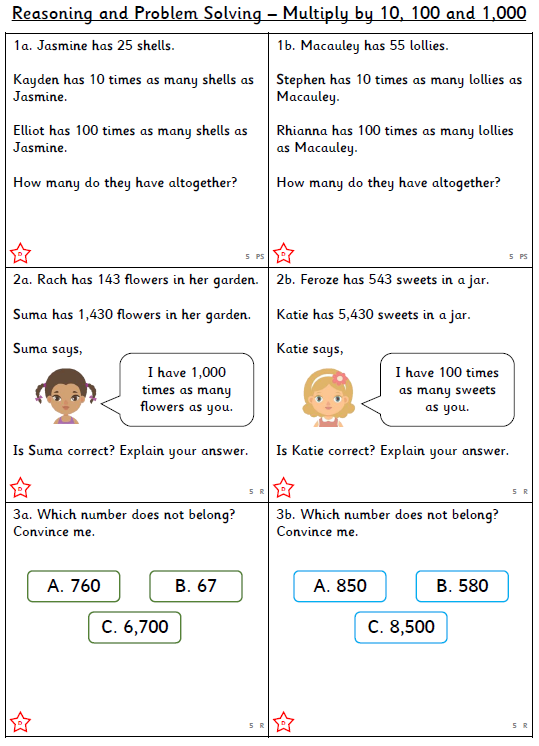 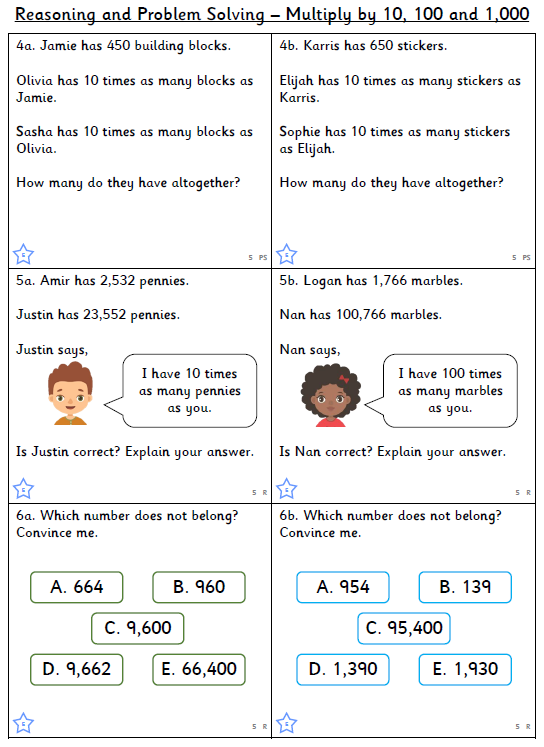 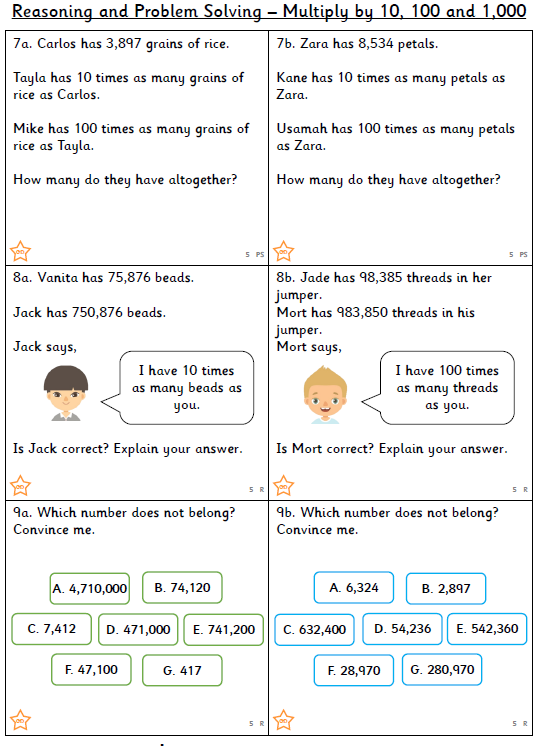 